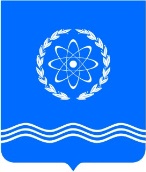 ОБНИНСКОЕ ГОРОДСКОЕ СОБРАНИЕГОРОДСКОГО ОКРУГА «ГОРОД ОБНИНСК»проектРЕШЕНИЕ № __________г. Обнинск                                                                                 «___» ___________2017 г.В соответствии с частью 5 статьи 20 Федерального закона № 131-ФЗ от 06.10.2003года «Об общих принципах организации местного самоуправления в Российской Федерации», статьей 28 Устава муниципального образования «Город Обнинск», в целях дальнейшей реализации подпрограммы «Жилье в кредит» муниципальной программы «Социальная поддержка населения города Обнинска»,  Обнинское городское Собрание РЕШИЛО:Внести в Положение о предоставлении денежной компенсации расходов по оплате процентной ставки по кредиту, полученному для приобретения или строительства жилья или приобретения земельного участка под индивидуальное жилищное строительство, утвержденное решением Обнинского городского Собрания от 28.10.2014 №13-61                  (в редакции решения Обнинского городского Собрания от 28.06.2016 №13-14) следующие изменения:1. Дополнить пункт 2.2 Положения словами:«2.2.2. Для граждан, относящихся к категории, указанной в подпункте 3 пункта 2.1 настоящего Положения, обязательными являются также следующие условия:работа одного из супругов на условиях полного рабочего времени в государственном или муниципальном бюджетном учреждении города Обнинска социальной направленности (здравоохранение, образование, культура, спорт); стаж работы в государственном или муниципальном бюджетном учреждении города Обнинска социальной направленности не менее  6 месяцев (на момент окончания заявочной кампании);семья состоит на учете в качестве нуждающихся в улучшении жилищных условий по месту жительства в Администрации города Обнинска  не менее 1 года (на момент окончания заявочной кампании).» Дополнить 2 абзац пункта 3.3 Положения словами: «а также несовершеннолетние дети, находящиеся под опекой у граждан, при условии, что они будут собственниками приобретаемого жилого помещения в равных долях с другими членами семьи гражданина».Читать пункт 3.5 Положения в новой редакции:«Весь период получения компенсации лицо, заключившее договор на получение компенсации и относящееся к категориям  граждан, указанным в подпунктах 1 и 2  пункта 2.1 настоящего Положения, обязано соответствовать категориям граждан, перечисленным в подпунктах 1 и 2  пункта  2.1 настоящего Положения, и условиям, указанным в подпункте 1 пункта 2.2.1 настоящего Положения, а лицо, заключившее договор на получение компенсации и относящееся к категории граждан, указанным в подпункте 3  пункта 2.1 настоящего Положения, обязано соответствовать условиям, указанным в подпункте 1 пункта 2.2.2 настоящего Положения».Исключить в подпункте 6 пункта 4.4 Положения слова:«-только для граждан, относящихся к категориям, указанным в подпунктах 1 и 2 пункта 2.1 настоящего Положения»Дополнить пункт 4.4. Положения словами:«9) справку отдела кадров об исполнении трудовых обязанностей на условиях полного рабочего времени».Читать 1-4 абзацы пункт 6.8 Положения в новой редакции:«В случае увольнения лицо, заключившего договор на получение компенсации, обязано в течение пяти рабочих дней сообщить в письменной форме в уполномоченное подразделение Администрации города об этом обстоятельстве.  В течение двух месяцев с момента увольнения лицо, заключившего договор на получение компенсации и относящееся к категориям  граждан, указанным в подпунктах 1 и 2  пункта 2.1 настоящего Положения, имеет право  оформить новые трудовые отношения в соответствии с категориями, указанными в подпунктах 1 и 2 пункта 2.1, на условиях, указанных в подпункте 1 пункта 2.2.1 настоящего Положения, а лицо, заключившее договор на получение компенсации и относящееся к категории граждан, указанным в подпункте 3  пункта 2.1 настоящего Положения, имеет право  оформить новые трудовые отношения в соответствии с условиям, указанным в подпункте 1 пункта 2.2.2 настоящего Положения, при этом предоставление компенсации не прекращается. Если лицо, заключившее договор на получение компенсации,  и относящееся к категориям  граждан, указанным в подпунктах 1 и 2  пункта 2.1 настоящего Положения в течение двух месяцев с момента увольнения не оформило новые трудовые отношения в соответствии с категориями, указанными в подпунктах 1 и 2 пункта 2.1, на условиях, указанных в подпункте 1 пункта 2.2.1 настоящего Положения, то предоставление компенсации  прекращается, договор на получение компенсации считается расторгнутым. Если лицо, заключившее договор на получение компенсации и относящееся к категории  граждан, указанной в подпункте 3  пункта 2.1 настоящего Положения в течение двух месяцев с момента увольнения не оформило новые трудовые отношения на условиях, указанных в подпункте 1 пункта 2.2.2 настоящего Положения, то предоставление компенсации  прекращается, договор на получение компенсации считается расторгнутым.Лицо, утратившее право на получении компенсации, обязано вернуть суммы, полученные в качестве компенсации, за весь период действия договора, в бюджет города (кроме лиц, перечисленных в подпункте 3 пункта 2.1). Указанному лицу направляется уведомление, в котором указываются размер, срок добровольного возврата (не более 1 года с момента расторжения договора на получение компенсации) и реквизиты, для перечисления ранее полученной суммы компенсации».Решение вступает в силу с 01.07.2017 и подлежит официальному опубликованию.Глава городского самоуправления,Председатель Обнинского городского Собрания                                                   В.В. ВикулинО внесении изменений в Положение о предоставлении денежной компенсации расходов по оплате процентной ставки по кредиту, полученному для приобретения или строительства жилья или приобретения земельного участка под индивидуальное жилищное строительство, утвержденное решением Обнинского городского Собрания от 28.10.2014 №13-61 (в редакции решения Обнинского городского Собрания от 28.06.2016 №13-14)